Title of Your PaperYour First and Last Name English for Academic Purposes, Georgian College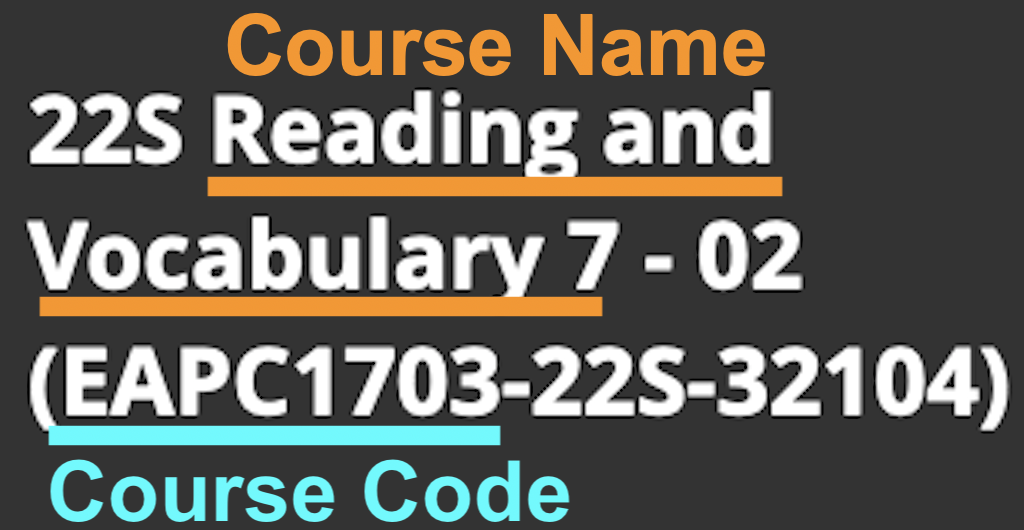 Course Code: Course NameInstructor’s First and Last Name
December 16, 2022 Title of Your Paper	The introduction is indented one tab (0.5 inches or 1.27 cm) and begins immediately after the title with no line space. The introduction begins with a general statement about the topic to get the reader’s attention. Often, the last sentence in the introduction clearly states the topic of the paper and is called the thesis statement. You should, however, be sure to follow your professor’s instructions on how to write an introduction, body and conclusion for the type of assignment you are submitting.	Each body paragraph is indented one tab (0.5 inches or 1.27 cm) and begins immediately after the previous paragraph with no line space. Look at the last page of this document to see how to set the paragraph spacing before and after the paragraph to 0 pt.  Each body paragraph usually begins with a topic sentence, gives examples or proof of what you state in the topic sentence, then ends with a concluding sentence.	If you are quoting the exact words of another author, make sure that you introduce the quote and use quotation marks around the author’s words. In an essay about pets for example, the writer may say that dogs may help their older owners to stay healthy as researchers found that “those with a dog and who were involved in its care were less likely to be lonely” (Opdebeeck et al., 2021, p. 1559). After the direct quote, you need to have an in-text citation which includes the author’s last name, year of publication, and page number of the reference and then explain to the reader how this quote supports or proves your claim. If you paraphrase the author’s words, you may include the page number, but it is not required, and you do not need to use quotation marks (American Psychological Association, 2020). 	The final paragraph restates the thesis statement in other words, then usually ends with a general statement about the topic or something to get the reader thinking more about the topic.ReferencesAmerican Psychological Association. (2020). Publication manual of the American Psychological Association (7th ed.). https://doi.org/10.1037/0000165-000Opdebeeck, C., Katsaris, M. A., Martyr, A., Lamont, R. A., Pickett, J. A., Rippon, I., Thom, J. M., Victor, C., & Clare, L. (2021). What are the benefits of pet ownership and care among people with mild-to-moderate dementia? Findings from the IDEAL programme. Journal of Applied Gerontology, 40(11), 1559-1567. https://doi.org/10.1177/0733464820962619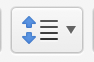 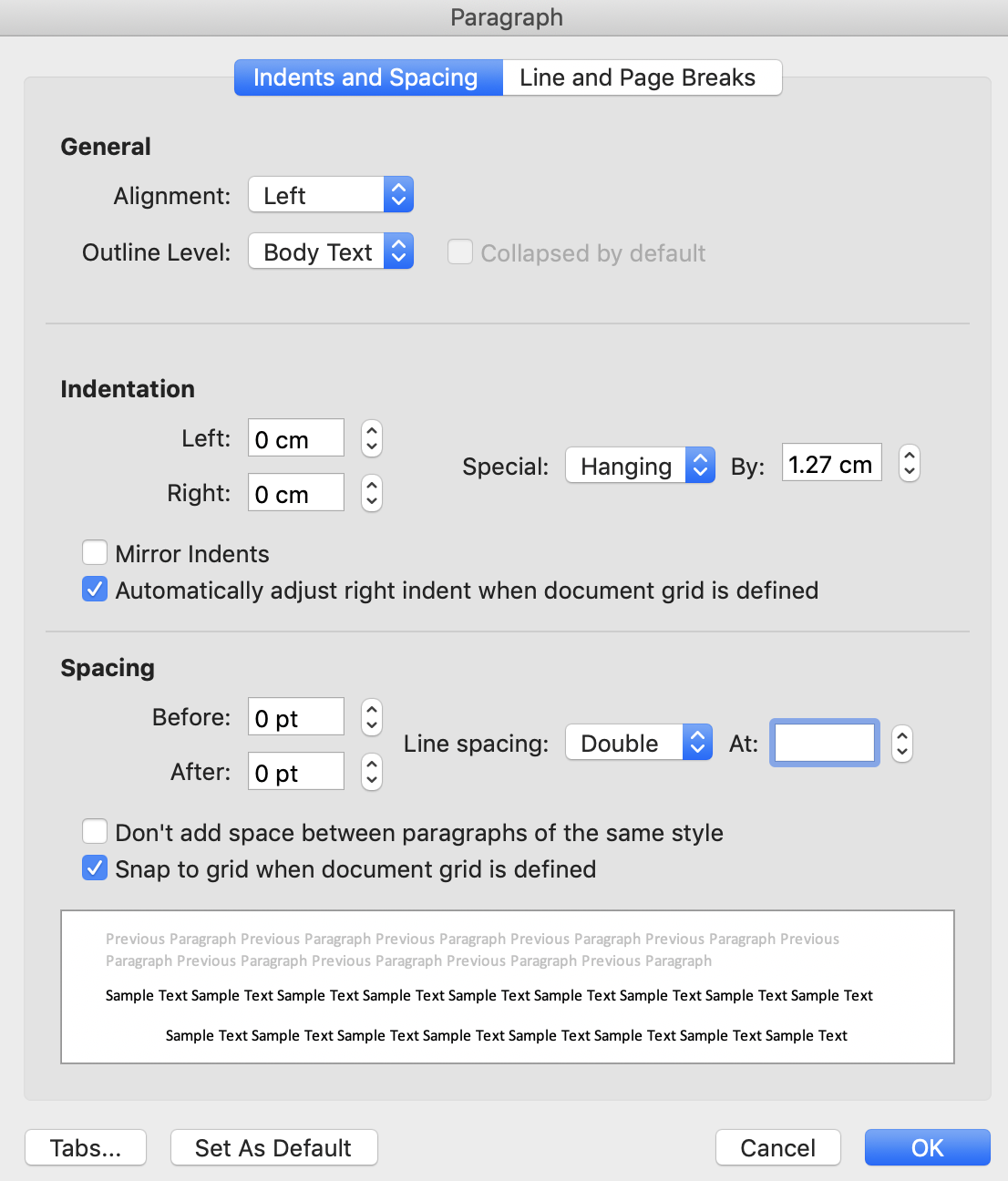 